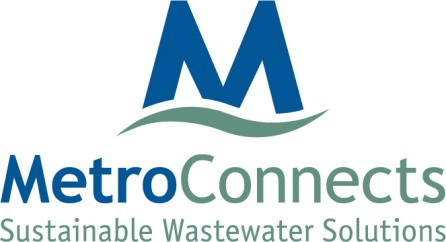 Operations Committee MeetingAPRIL 17, 20231:00 p.m.Location:	120 Augusta Arbor Way, Greenville, SC 29605AGENDAPublic MeetingHazard Mitigation PlanOtherMETROPOLITAN SEWER SUBDISTRICT120 AUGUSTA ARBOR WAY		GREENVILLE SC 29605 TELEPHONE 864.277.4442	FAX 864.277.4272